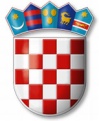 REPUBLIKA HRVATSKAVARAŽDINSKA ŽUPANIJAGOSPODARSKA ŠKOLA VARAŽDINNa temelju članka 57. stavka 2. Statuta Gospodarske škole Varaždin, sazivam četvrtu sjednicu Školskog odbora koja će se održati on-line zbog novonastale situacije uzrokovane COVID-19   u PETAK,  4. 9. 2020. godine s početkom u 8,00  sati u kojem roku molim članove Školskog odbora da pristupe sjednici putem Zoom-a DNEVNI RED:Prihvaćanje zapisnika s prošle sjednice Školskog odboraDavanje suglasnosti ravnateljici za sklapanje ugovora o radu s nastavnicima koji imaju zasnovani radni odnos na neodređeno nepuno radno vrijeme do pune satniceDavanje suglasnosti ravnateljici za raskid ugovora o radu zbog odlaska djelatnica u mirovinuDonošenje odluke o organizaciji nastave u Gospodarskoj školi Varaždin zbog novonastale situacije izazvane pandemijom COVID-19RaznoPredsjednik Školskog odbora:  Tomislav Purgarić, prof.